Optimization of water mist system in refinery processHyundo Park1, 2, Junghwan Kim1,* 1 Green Materials & Processes Group, Korea Institute of Industrial Technology, Ulsan, Republic of Korea2 Department of Chemical and Biomolecular Engineering, Seoul National University of Science and Technology, Seoul, Republic of Korea*Corresponding author: kjh31@kitech.re.krHighlightsDevelopment of CFD model and pilot plant based on the actual refinery process.Optimization of flow rate, number of nozzles and mist size.Reduction of the number of nozzles (20%) or amount of water (25%).1. IntroductionAt the CCR/Platforming process, which is operated by commercial refinery company, heat exchange is performed using an air-cooled heat exchanger. Unlike a water-cooled heat exchanger, an air-cooled heat exchanger uses air for heat exchange. Therefore, it is affected by ambient air temperature. Especially in the summer, when the temperature is high, a problem occurs that the heat exchange efficiency is reduced.To solve this problem, many refinery companies are using water mist system. Water mist system is that sprays water finely to absorb heat in the ambient air. However, there is a problem with this system. That is, the corrosion of refinery device because of spraying excessive water.In this study, we developed the CFD model to find out variables that affect water mist system and optimize the water mist system to solve the problem.2. Methods2.1 CFD modelingThe flow analysis model was developed based on the actual operational process using computational fluid dynamics (CFD). In this model, Lagrangian analysis and unsteady state flow conditions are simulated. There are 8 fans (2 fans/1 set) and 640 nozzles (80 nozzles/a fan) in the actual process. The CFD model is develop with 1/2 fan and 40 nozzles.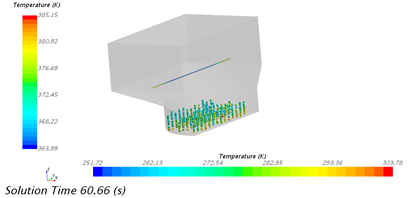 2.2 Pilot plant configurationWe made a pilot plant to observe the cooling effect of water mist system. The size of pilot plant is 2165mm (length) x 1670mm (width) x 2543mm (height).3. Results and discussion3.1 CFD simulation resultsTable 1 shows two results. First, when the number of nozzles is decreased by 20%, the cooling effect increases by 6%. Second, when the total flow rate is increased by 16.7%, the cooling effect increases by 23.1%.Table 1.  Result of CFD simulation.3.2 Pilot plant test resultsTable 2 shows no difference between nozzle A and B of cooling effect. Although the total flow rate of nozzle B is about 75% of nozzle A, they have almost same cooling effect. Because water mist size and distribution of nozzle B is smaller and better than nozzle A.Table 2.  Cooling effect by operating pressure.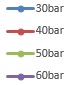 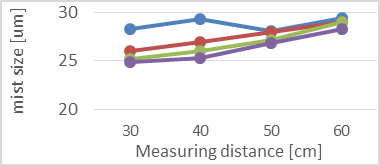 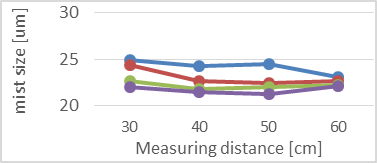 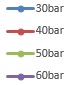 4. ConclusionsWe developed CFD model and optimized water mist system in refinery process. Pilot scale experiment for water mist system is conducted to find out mist size distribution and cooling effect depending on the nozzle A and B. Finally, we reduce the number of nozzles by 20% or amount of water by 25% to optimize the water mist system.ReferencesYan Hou, Yujia Tao, Yu Zou, Dongliang Sun, Numerical simulation of multi-nozzle spray cooling heat transfer, International Journal of Thermal Sciences. 125 (2018) 81-88Hideki Yamada, Gyuyoug Yoon, Masaya Okumiya, Hiroyasu Okuyama, Study of Cooling System with Water Mist Sprayers: Fundamental Examination of Particle Size Distribution and Cooling Effects, Building Simulation. 1(3) (2008) 214-222SimulatorStar CCM+ v12.04.011Analysis time60 secondsComputational time144hours/case(CPU 2.1GHz 64GB RAM)CaseNumber of nozzlesFlow rate per nozzleTotal flow rateCooling effect [K]16415L/hr960L/hr-9.3128012L/hr960L/hr-8.7838014L/hr1120L/hr-10.81Input [K]Output [ΔK, 30bar]Output [ΔK, 40bar]Output [ΔK, 50bar]Output [ΔK, 60bar]Nozzle A387.1545454545Nozzle B387.1545454546